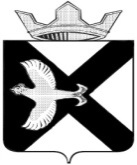  ДУМА МУНИЦИПАЛЬНОГО ОБРАЗОВАНИЯПОСЕЛОК БОРОВСКИЙРЕШЕНИЕ26 ноября 2020 г.                                                                                                   № 41рп. БоровскийТюменского муниципального района В соответствии с Жилищным кодексом Российской Федерации, Федеральным законом от 06.10.2003 N 131-ФЗ "Об общих принципах организации местного самоуправления в Российской Федерации", руководствуясь Уставом муниципального образования посёлок Боровский, Дума муниципального образования поселок Боровский РЕШИЛА:1. Внести в решение Боровской поселковой Думы от 27.11.2013 № 430  «Об утверждении Порядка предоставления жилых помещений муниципального специализированного жилищного фонда муниципального образования посёлок Боровский» (с изменениями от 19.08.2015 № 650, от 27.04.2016 №129) (далее – Порядок) следующие изменения:1.1.  подпункт «г» пункта 4.1. Порядка изложить в редакции следующего содержания:   «г) граждан, у которых жилые помещения стали непригодными для проживания в результате признания многоквартирного дома аварийным и подлежащим сносу или реконструкции»;    подпункт «д» пункта 4.1. изложить в редакции следующего содержания:  «д) иных граждан в случаях, предусмотренных законодательством»;        1.2. Пункт 4.2. Порядка дополнить пунктом 4.2.1. следующего содержания:«4.2.1. Договор найма жилого помещения маневренного фонда заключается на период:а) до завершения капитального ремонта или реконструкции дома;б) до завершения расчетов с гражданами, утратившими жилые помещения в результате обращения взыскания на них, после продажи жилых помещений, на которые было обращено взыскание;в) до завершения расчетов с гражданами, указанными в подпункте «в» пункта 4.1. настоящего Порядка;г) до завершения расчетов с гражданами, указанными в подпункте «г» пункта 4.1. настоящего Порядка, либо до предоставления им жилых помещений, но не более чем на два года.д) установленный законодательством (при заключении такого договора с гражданами, указанными в подпункте «д» пункта 4.1. настоящего Порядка);Истечение периода, на который заключен договор найма жилого помещения маневренного фонда, является основанием для прекращения данного договора».1.3. Подпункт «г» пункта 4.3. Порядка изложить в редакции следующего содержания:«г) документы, подтверждающие признание многоквартирного дома аварийным и подлежащим сносу или реконструкции.»;подпункт «д» пункта 4.3. изложить в редакции следующего содержания:«д) документы, подтверждающие определённые обстоятельства на которые ссылается заявитель в случае предоставления жилого помещения на основании подпункта «д» пункта 4.1 настоящего Положения.».2. Обнародовать настоящее решение путем размещения на информационных стендах в местах, установленных администрацией  муниципального образования поселок Боровский и разместить на официальном сайте администрации муниципального образования в сети «Интернет».3. Контроль за исполнением настоящего решения возложить на постоянную комиссию Думы муниципального образования поселок Боровский по экономическому развитию, бюджету, финансам, налогам, местному самоуправлению и правотворчеству.Глава муниципального  образования		 			 С.В. СычеваПредседатель Думы                                                                      В.Н. Самохвалов О внесении изменений в решение Боровской поселковой Думы от 27.11.2013 № 430 «Об утверждении Порядка предоставления жилых помещений муниципального специализированного жилищного фонда муниципального образования посёлок Боровский» (с изменениями от 19.08.2015 № 650, от 27.04.2016 №129)